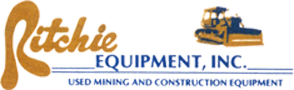 (Phone) 304.325.8195 (Fax) 304.325.6525Email: ritchieequip@frontiernet.net	Website: www.ritchieequipment.com2006      KOMATSU PC 400LC-7E0 GALEO EXCAV.    $74,500.00S/N KMTPC141J54A87061HOUR METER: 17172330 HP2 SPEED TRAVELA/CHEATC.B. RADIO14’ STICK36” TRACK PADSLINCOLN AUTOLUBEJRB HYDRAULIC QUICK COUPLERNPK HAMMER KIT/AUX. HYDRAULICSPART #L1471S/NKRN23989THUMB BRACKETHENSLEY BUCKET3.34 CUBIC YARDS56” WIDENEW PINSNEW TEETHGOOD BOTTOMOPERATING WEIGHT:	     99862 #+MAX DIGGING DEPTH         27’ 8”MAX DIGGING REACH         41’ 3”GOOD SHEET METALSERVICED WORK READYGOOD CONDITIONFOR MORE INFORMATION AND TO VIEW EQUIPMENT, PLEASE VISIT WWW.RITCHIEEQUIPMENT.COM  *PRICES AND SPECIFICATIONS ARE SUBJECT TO CHANGE WITHOUT NOTICE*